                п. НовосергиевкаО внесении изменений в постановление администрации Новосергиевского района от 28.01.2015г. № 293-п (в редакции постановлений администрации Новосергиевского района от 20.06.2016 № 284-п, от 29.03.2019 № 287-п)В связи с кадровыми изменениями и в соответствии со ст. 48 Федерального закона от 06.10.2003 № 131-ФЗ «Об общих принципах организации местного самоуправления в Российской Федерации»:Внести в приложение к постановлению администрации Новосергиевского района от 28.01.2015г. № 293-п (в редакции постановлений администрации Новосергиевского района от 20.06.2016 № 284-п, от 29.03.2019г. № 287-п) следующие изменения:- вместо слов «Саитова Лаура Нурлановна» изложить в новой редакции: «Шевякова Мария Александровна».2. Контроль за исполнением настоящего постановления возложить на заместителя главы администрации района  по экономическим вопросам Кривошееву И.И.3. Постановление вступает в силу со дня его подписания и подлежит размещению на официальном сайте администрации Новосергиевского района.Глава администрации района                                                                     А.Д.ЛыковРазослано: членам общественного совета, юристу, орготделу, прокурору.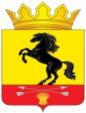                   АДМИНИСТРАЦИЯМУНИЦИПАЛЬНОГО ОБРАЗОВАНИЯ       НОВОСЕРГИЕВСКИЙ РАЙОН         ОРЕНБУРГСКОЙ ОБЛАСТИ                 ПОСТАНОВЛЕНИЕ___21.05.2019_____ №  ____458-п___________